Siegerliste Herren								Zeit2007	Joseph Katib		LG Erlangen			24:442008	Roland Rigotti		TSV Neuburg			26:212009	Stephan Lamers		MTV Ingolstadt			26:072010	Stefan Paternoster		Salomon Team/LG Passau		24:592011	Miguel Lenz		MTV Ingolstadt			26:142012	Heiko Middelhoff		MTV Ingolstadt			24:482013	Pirmin Frey		MTV Ingolstadt			25:352014	Michael Wilms		LG Olympia Dortmund		25:032015	Oliver Dolny		ESV Ingolstadt			26:172016	Mario Cacciapouti		MTV Ingolstadt			25:562017	Michael Harlacher		LC Aichach			27:082018	Bastian Glockshuber	TSV Neuburg			25:502019	Bastian Glockshuber	TSV Neuburg			25:282021	Michael Sassnink		o.V.				26:362022	Martin Stier		MTV Ingolstadt			27:022023	Ginder Simon		Läuferclub Buchendorf		26:50Siegerliste Damen2007	Birgit Nixdorf		MTV Ingolstadt			30:162008	Birgit Nixdorf		MTV Ingolstadt			31:022009	Birgit Nixdorf		MTV Ingolstadt			31:432010	Anke Härtl		TV 1848 Coburg			30:342011	Cornelia Griesche		DJK Ingolstadt			31:172012	Cornelia Griesche		DJK Ingolstadt 			28:532013	Felicity Milton		TS Herzogenaurach		28:092014	Sandra Haderlein		SC Kemmern			27:542015	Rita Brand		SV Kasing			29:562016	Maria Paulig		Life Park Max Ingolstadt		29:592017	Kristin Möller		SC Delphin Ingolstadt		28:442018	Andrea Tietz		o.V.				30:302019	Magdalena Reichhold	TSV Wolnzach			29:542021	Magdalena Reichhold	TSV Wolnzach			26:502022	Magdalena Reichhold	TSV Wolnzach			27:072023	Cornelia Griesche		MTV Ingolstadt			28:38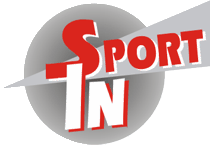 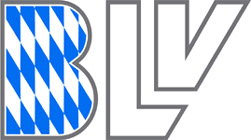 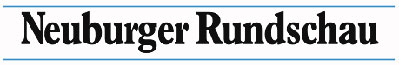 39. NeuburgerFrühjahrswaldlaufSamstag, 27. April 20244. Lauf zum SPORT IN – Laufcup 2024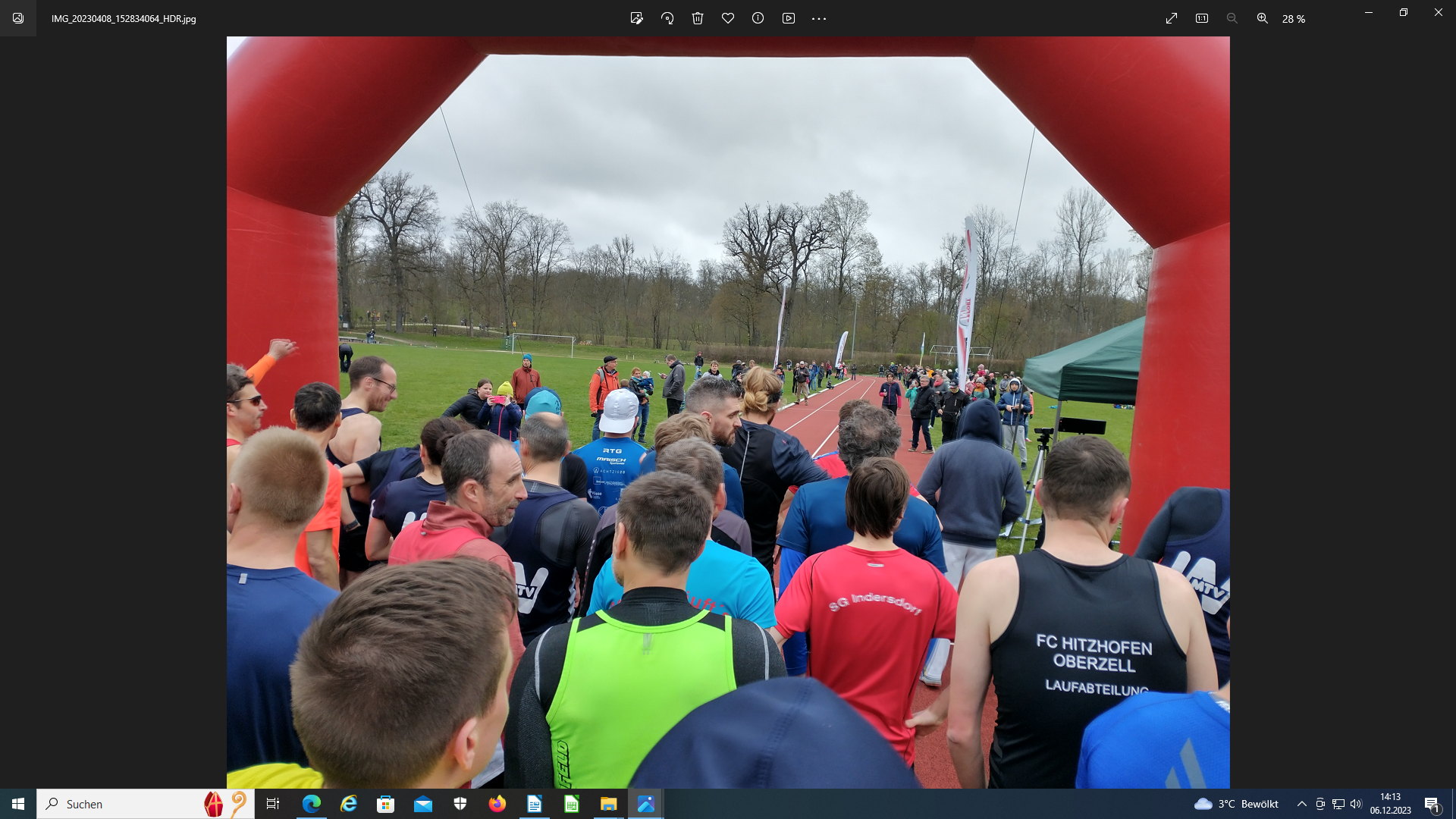   TSV 1862 Neuburg       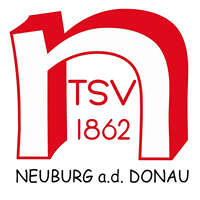 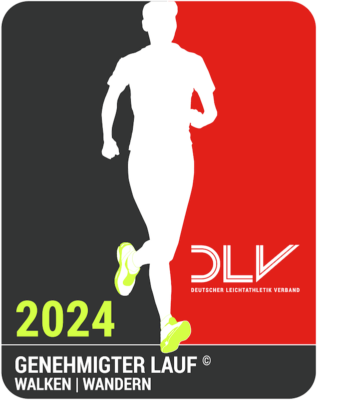 Leichtathletikabteilung        Einladung und Ausschreibungzum 39. Neuburger FrühjahrswaldlaufOrt:		TSV-Sportanlage im Englischen Garten, Flachslandenstr. 25, 			86633 NeuburgVeranstalter:	TSV 1862 Neuburg, LeichtathletikabteilungDatum:	Samstag, 27. April 2024Startgebühr:	Erwachsene:			12,00 Euro		Jugendliche:			4,00 Euro		Schüler:			4,00 Euro		Schnupperlauf			0,00 Euro		Nachmeldegebühr Jugendliche:	1,00 Euro		Nachmeldegebühr Erwachsene:	3,00 EuroStrecken:	ebenes Gelände, überwiegend WaldwegeMeldeadresse:	Auf der Seite von RaceResult unter 39. Neuburger Frühjahrswaldlauf, 27.04.2024 : : my.race|result (raceresult.com) 		mit Angabe von Name, 	Vorname, Jahrgang,  Verein/Ort, 			eingehend bis 25. April 2024. 							Starterlisten einsehbar unter obiger Internetadresse.Information:	bei Anton Lautner. anton.lautner@web.de, dort keine Meldung!Meldeschluß:	60 Minuten vor dem Start.Ausgabe Start-nummern:	erfolgt ab 12.30 Uhr im Vereinsheim.Haftung:	Der Veranstalter übernimmt keinerlei Haftung für Schäden aller 		Art.Preise:		Urkunden für die ersten drei jeder Altersklasse sowie für jeden  			Schüler und Jugendlichen bei der Siegerehrung. Weitere Urkunden 		online abrufbar. Pokale oder Sachpreise für die ersten drei Sieger 		jeder Wettkampfklasse. Sonstiges:	Umkleide- und Duschmöglichkeiten vorhanden. Bitte 				verkehrsgerecht parken.Ergebnisse:	Im Internet unter www.tsv1862-neuburg.de, 		oder www.sport-in.net oder https://my.raceresult.comAktuelles:	Über www.facebook.com/tsv1862neuburg. Zeitplan 2024Startzeit	Klasse				Jahrgang	Strecke13.30 Uhr	Schnupperlauf U8		2017 u. Jünger	0,4 km13.45 Uhr	SchülerInnen U10		2015/2016	0,8 km14.00 Uhr	SchülerInnen U12		2013/2014	1,7 km14.15 Uhr	SchülerInnen U14		2011/2012	1,7 km14.30 Uhr	SchülerInnen U16		2009/2010	1,7 km15.00 Uhr	Jugend m/w U18/U20		2005 – 2008	7,8 km15.00 Uhr	Frauen/Männer Cuplauf		2004 u. älter	7,8 kmm. AK-Wertung bis M/W80Bitte die geänderten Startzeiten auf den Strecken 1,7 km und 7,8 km beachten.Strecken:Der genaue Streckenverlauf ist einsehbar unter www.greif.de/streckenvermessung.html. Für die Ansicht der Strecken bitte unter Import folgende Routen ID eingeben:1,7 km Strecke: 1189317,8 km-Strecke: 118930Vielen Dank an Firma Laufshop Greif für den Service.Sport-IN-Laufcup 202410.03.  Kasing Neuberglauf		06.04.  Ingolstadt Donaudammlauf 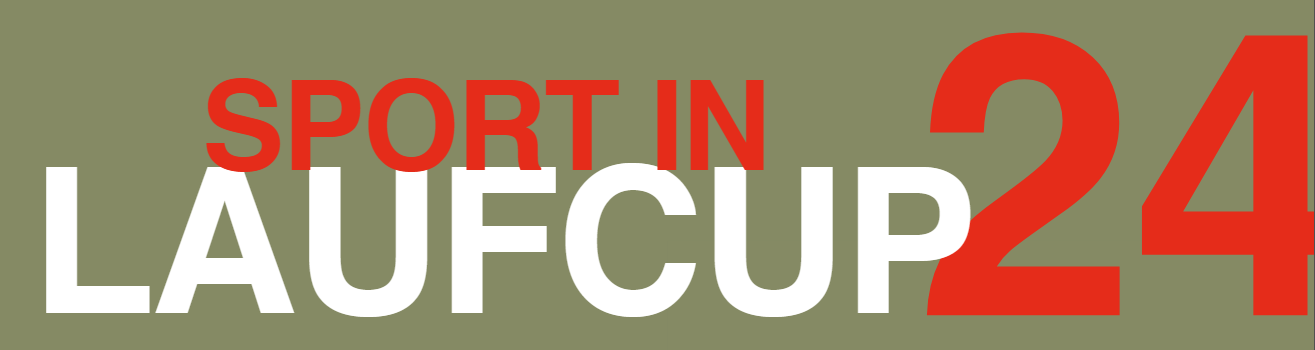 13.04.  Ingolstadt Schanzer Seelauf  	27.04.  Neuburg Frühjahrslauf21.06.  Gaimersheim Retzbachlauf		26.07.  Hitzhofen Waldlauf14.09.  Buxheim Hellerberglauf 		22.09.  Gaimersheim Reisberglauf13.10.  Geisenfeld Ilmtallauf 	Infos: www.sport-in.net  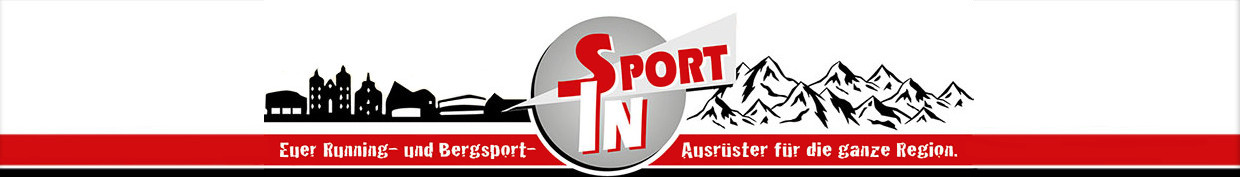 